Na minha casa não desperdiçamos alimentos!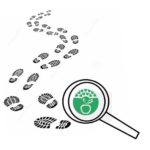 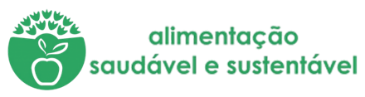 E agora… Deixa-nos a tua receitaTítulo:Ingredientes:Procedimentos:Imagens da receita concluída.	Tabela de registos 	Tabela de registos Dia 1PESO DO DESPERDÍCIO DIA 1Registo em peso de alimentos desperdiçados durante a preparação das refeições (ex: quando preparam uma sopa, pesar o as partes dos legumes descartados, cascas, raízes, etc.)- cascas de legumes da sopa: 475 g- cascas de fruta: 300g- restos de alimentos: 50gApós a refeição verificar se a mesma foi consumida na sua totalidade. Registo em peso.- sopa: 1600 g- fruta e alimentos: 2400gDia 2PESO DO DESPERDÍCIO DIA 2Registo em peso de alimentos desperdiçados durante a preparação das refeições (ex: quando preparam uma sopa, pesar o as partes dos legumes descartados, cascas, raízes, etc.)- cascas de legumes da sopa: 495 g- casacas de legumes do 2.º prato: 425 g- cascas de fruta: 170g- restos de alimentos: 90gApós a refeição verificar se a mesma foi consumida na sua totalidade. Registo em peso.- sopa: 1600 g- fruta e alimentos: 1900gDia 3PESO DO DESPERDÍCIO DIA 3Registo em peso de alimentos desperdiçados durante a preparação das refeições (ex: quando preparam uma sopa, pesar o as partes dos legumes descartados, cascas, raízes, etc.)- cascas de legumes da sopa: 517 g- cascas de fruta: 485g- restos de alimentos: 85gApós a refeição verificar se a mesma foi consumida na sua totalidade. Registo em peso.- sopa: 1600 g- fruta e alimentos: 2800g